Pielikums pie tautsaimniecības un attīstības komitejassēdes protokola (09.02.2017.,Nr. 68)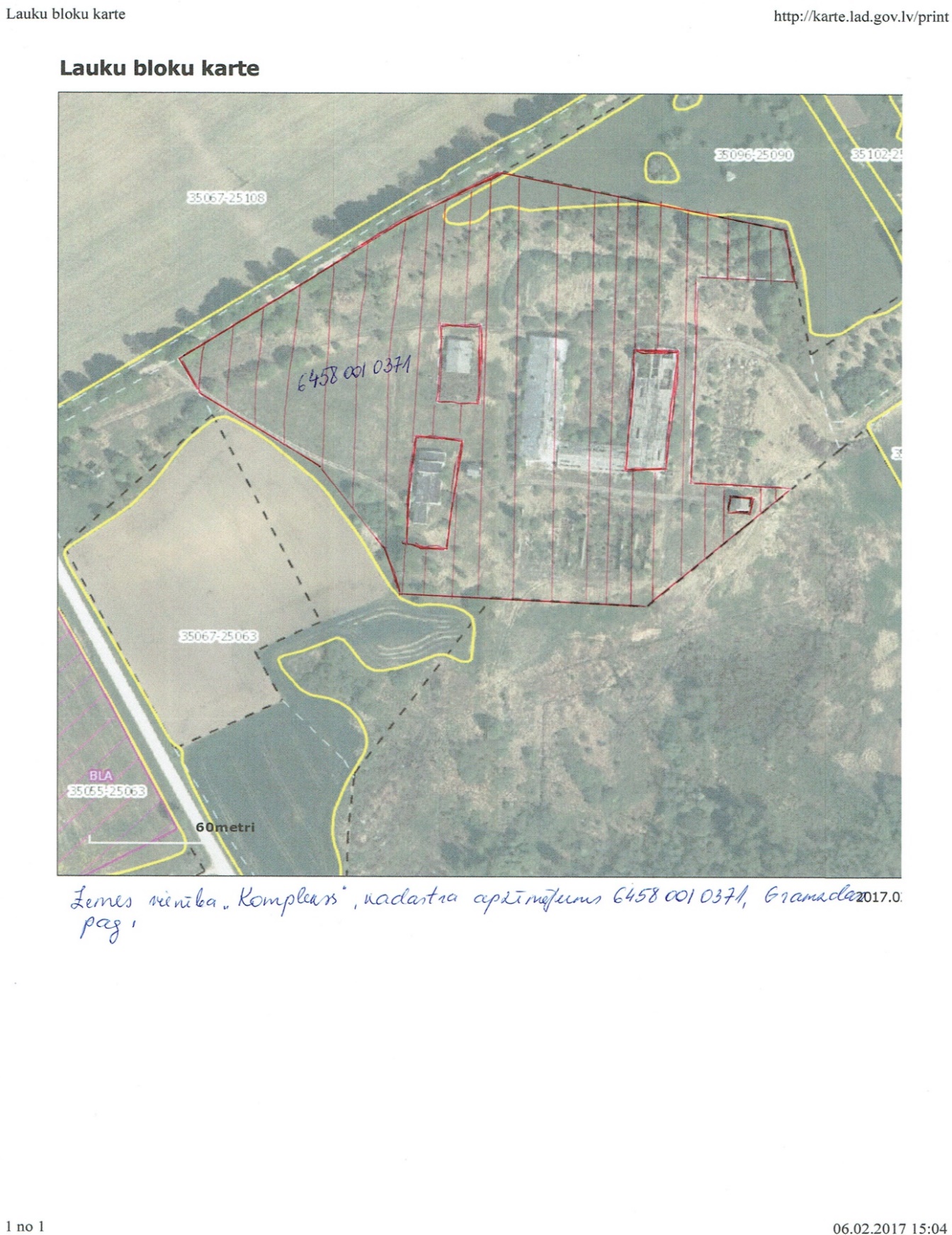 